Attach copy of document that created the name change. Example: Divorce decree, marriage license.Return directly to:Veterinary Examining BoardP.O. Box 8911Madison, WI  53708-8911Or email to:	datcpveb@wi.govVEB 33.docx (05/16)VEB 33.docx (05/16)VEB 33.docx (05/16)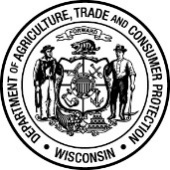 Wisconsin Department of Agriculture, Trade and Consumer ProtectionVeterinary Examining BoardPO Box 8911, Madison, WI 53708-8911Phone: (608) 224-4353	Veterinary Examining Board	Request to Change Name Chs. VE 7.04 and VE 9.03CURRENT LEGAL NAME OF LICENSEECURRENT LEGAL NAME OF LICENSEECURRENT LEGAL NAME OF LICENSEECURRENT LEGAL NAME OF LICENSEEREQUESTED NAME CHANGE OF LICENSEEREQUESTED NAME CHANGE OF LICENSEEREQUESTED NAME CHANGE OF LICENSEEREQUESTED NAME CHANGE OF LICENSEECURRENT ADDRESS OF LICENSEECURRENT ADDRESS OF LICENSEECURRENT ADDRESS OF LICENSEECURRENT ADDRESS OF LICENSEECURRENT ADDRESS OF LICENSEECURRENT ADDRESS OF LICENSEECURRENT ADDRESS OF LICENSEECURRENT ADDRESS OF LICENSEECURRENT ADDRESS OF LICENSEECURRENT ADDRESS OF LICENSEECURRENT ADDRESS OF LICENSEECURRENT ADDRESS OF LICENSEEADDRESS CITY STATE ZIP CODEREQUESTED ADDRESS CHANGE OF LICENSEEREQUESTED ADDRESS CHANGE OF LICENSEEREQUESTED ADDRESS CHANGE OF LICENSEEREQUESTED ADDRESS CHANGE OF LICENSEEREQUESTED ADDRESS CHANGE OF LICENSEEREQUESTED ADDRESS CHANGE OF LICENSEEREQUESTED ADDRESS CHANGE OF LICENSEEREQUESTED ADDRESS CHANGE OF LICENSEEREQUESTED ADDRESS CHANGE OF LICENSEEREQUESTED ADDRESS CHANGE OF LICENSEEREQUESTED ADDRESS CHANGE OF LICENSEEREQUESTED ADDRESS CHANGE OF LICENSEEADDRESSCITYSTATEZIP CODECURRENT EMAIL ADDRESS OF LICENSEECURRENT EMAIL ADDRESS OF LICENSEECURRENT EMAIL ADDRESS OF LICENSEECURRENT EMAIL ADDRESS OF LICENSEECURRENT EMAIL ADDRESS OF LICENSEECURRENT PHONE NUMBER OF LICENSEECURRENT PHONE NUMBER OF LICENSEECURRENT PHONE NUMBER OF LICENSEECURRENT PHONE NUMBER OF LICENSEECURRENT PHONE NUMBER OF LICENSEESIGNATURE OF LICENSEESIGNATURE OF LICENSEESIGNATURE OF LICENSEE_______________________________________________________________________________________________________________________________________________________________________________________________________________________________________________________________________________________________________________________________________________________________________________________________________________________________________________________________________________________________________________________________________________________________________________________________________________________________________________________________________________________________________________________________________________________________________________________________________________________________________________________________________________________________________________________________________________________________________________________________________________________________________DATEDATE